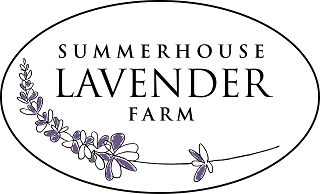 VENDOR INFORMATIONORGANIZATION TYPEACCEPTED FORMS OF PAYMENTDESCRIPTION OF VENDOR GOODS/SERVICES 2975 65th St., Fennville, MI 49408  |  summerhouselavenderfarm.com  |  summerhouselavender@gmail.comCompany Name/Vendor NameCompany Name/Vendor NameTax ID (FEIN or last 4 SSN)Tax ID (FEIN or last 4 SSN)Vendor ID (if applicable)Vendor ContactVendor ContactTitleTitleTitleVendor AddressVendor AddressVendor AddressVendor AddressVendor AddressPayment Address (if different)Payment Address (if different)Payment Address (if different)Payment Address (if different)Payment Address (if different)PhonePhoneFaxVendor EmailVendor EmailTax Exempt (Y or N)Vendor Website & Social Media UsernamesVendor Website & Social Media UsernamesVendor Website & Social Media UsernamesVendor Website & Social Media UsernamesCorporationIndividual/Sole ProprietorJoint VentureLLCPartnership/Limited PartnershipNon-ProfitCashCredit CardsCheckElectronic (Venmo, PayPal, etc.)INTERNAL USE ONLYVendor IDDate ReceivedVendor Confirmed (Y/N)INTERNAL USE ONLY